白酒中16种邻苯二甲酸酯类物质检测整体解决方案-GC/MS法、HPLC法　　一、实验目的　　建立白酒中塑化剂的前处理和检测方法，使用Cleanert DEHP(500mg/6mL，玻璃柱)富集白酒这类极性基质中的邻苯二甲酸酯类物质，建立固相萃取方法，以期得到优良的加标回收率，保证检测结果的准确性。　　二、仪器及材料　　材料：白酒;纯化水,16种邻苯二甲酸酯(PAEs)混标1ppm;Cleanert DEHP(500mg/6mL，玻璃柱管);玻璃移液管;洗耳球;烧杯　　仪器：Agilent GC/MS 7890-5075c，Agilent HPLC1200，氮吹仪　　三、实验过程　　注意事项：实验过程中，试剂及容器必须为玻璃，尽量避免接触塑料制品。　　甲醇和乙酸乙酯必须是进口色谱纯。　　3.1 溶液配制　　(1)将白酒用去离子水稀释，使其中的乙醇的含量为5%。　　例如：某种白酒含酒精52%，那么取9.6mL白酒，用去离子水稀释定容至100mL，即可得5%的酒精含量的样品液。　　(2)取1mL甲醇加入19mL去离子水，混匀，得到5%甲醇水溶液，为淋洗液。　　3.2 固相萃取　　活化：用玻璃移液管分别取5mL乙酸乙酯、5mL甲醇，5mL水，在重力状态下依次过柱;　　上样：用玻璃移液管取100mL样品液加到柱上;　　淋洗：用玻璃移液管取5mL 5%甲醇/水溶液淋洗固相萃取柱。　　淋洗结束之后，开启真空泵，抽20min，抽干之后，加入2mL甲醇浸泡柱床约1min;　　洗脱：用10mL乙酸乙酯洗脱固相萃取柱，收集洗脱液。　　将洗脱液分别于35℃氮吹至干，用1mL甲醇定容，将溶液转移至进样样品瓶，进行GC/MS或HPLC检测，具体检测方法参见附录1及附录2。　　四、实验结果及结果分析　　取2份10mL含5%酒精的白酒样品溶液，各加入1ppm邻苯二甲酸酯类混标100μL，按照上述方法进行操作和GC/MS检测，得到的色谱图见图1，回收率数据见表1.4.1 实验谱图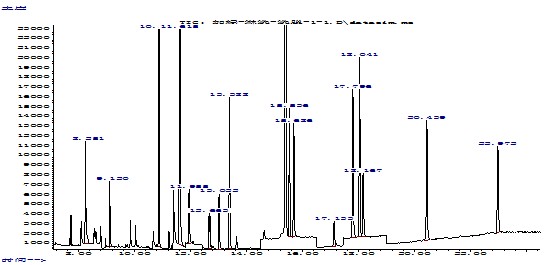 图1加标样品洗脱液色谱图(定容浓度为100ppb)　　4.2 实验数据表1 回收率数据　　注意：邻苯二甲酸二甲酯、邻苯二甲酸二乙酯、邻苯二甲酸二异丁酯、邻苯二甲酸二丁酯是使用非常普遍的增塑剂，广泛的存在于环境中，因而测试时十分容易造成背景过高的干扰问题。尤其需要注意的是氮吹时，使用的氮吹仪，应该是专用的仪器，而且必须定期用进口色谱纯的乙酸乙酯清洗氮吹的针头。　　附录1 GC/MS法检测16种邻苯二甲酸酯类化合物　　仪器：Agilent 7890/5975c GC/MS　　色谱条件：　　色谱柱：DA-5MS(30m*0.25mm*0.25μm)(订货号：1525-3002);　　进样口：250℃，不分流进样;　　进样量：1μL;　　程序升温：50℃(1min)20℃/min 220℃(1min)5℃/min 280℃(4min);　　流速：1 mL/min。　　质谱条件：　　接口温度：280℃;　　电离方式：EI;　　电离能量：70eV;　　溶剂延迟：7min;　　监测方式：SIM模式，监测离子见表2。表2 16种邻苯二甲酸酯类化合物定量离子及定性离子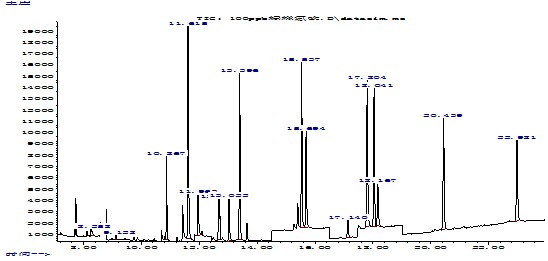 图2 100ppb标样色谱图表3 16种邻苯二甲酸酯类化合物GC/MS检测标准曲线表　　结论：Agela DA-5ms气相色谱柱能够很好的分离16种邻苯二甲酸酯类物质，完全满足16种邻苯二甲酸酯类物质的几十ppb级含量的定量测定。由于条件所限，笔者手头上只有16种邻苯二甲酸酯物质，所做实验，供大家参考。　　附件2 HPLC法检测16种邻苯二甲酸酯类化合物　　色谱柱：Agela Venusil XBP C18-L ，4.6×250mm，5µm，150Å(订货号：VX952505-L)流动相：A：水，B：甲醇：乙腈=50:50表4 梯度洗脱表　　流 速：1.0 mL/min　　波 长：242 nm　　进样量：5 µL(100ppm)，50µL(10ppm)　　样 品：16种邻苯二甲酸酯　　浓 度：100 ppm(正己烷)，10 ppm(40%流动相A)　　溶 剂：正己烷 /40%流动相A　　柱 温：30℃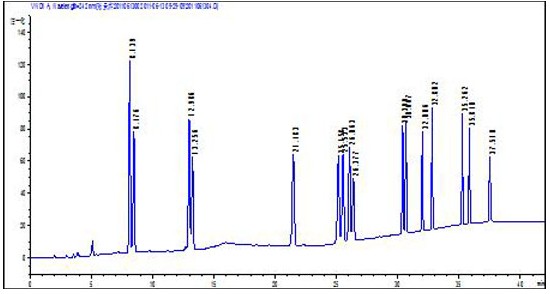 图3 16种邻苯二甲酸酯标准品HPLC色谱图(样品浓度：25ppm)　　(邻苯二甲酸二甲酯DMP，邻苯二甲酸二乙酯DEP，邻苯二甲酸二正丁酯DBP，邻苯二甲酸二辛酯DNOP，邻苯二甲酸二苯酯，邻苯二甲酸丁苄酯BBP，邻苯二甲酸二(2-乙基己基)酯DEHP，邻苯二甲酸二(2-甲氧基)乙酯DMEP，邻苯二甲酸二丁氧基乙酯DBEP，邻苯二甲酸二戊酯DPP，邻苯二甲酸二(4-甲基-2-戊基)酯BMPP，邻苯二甲酸二乙氧基乙基酯DEEP，邻苯二甲酸二环己酯DCHP，邻苯二甲酸二异丁酯DIBP，邻苯二甲酸二己酯DNP，邻苯二甲酸二壬酯DINP)表5 16种邻苯二甲酸酯类化合物HPLC检测标准曲线表　　结论：Agela Venusil XBP C18-L色谱柱能够较好的分离16种邻苯二甲酸酯类物质，分离度较好，完全满足LC检测16种邻苯二甲酸酯类物质的含量。由于条件所限，笔者手头上只有16种邻苯二甲酸酯物质，所做实验，供大家参考。化合物保留时间/min样品1样品2邻苯二甲酸二甲酯8.258139.38%122.06%邻苯二甲酸二乙酯9.128121.19%138.34%邻苯二甲酸二异丁酯10.889171.77%159.59%邻苯二甲酸二丁酯11.637176.37%137.97%邻苯二甲酸二(2-甲氧基)乙酯11.97131.02%99.47%邻苯二甲酸二(4-甲基-2-戊基)酯12.72897.79%83.94%邻苯二甲酸二(2-乙氧基)乙酯13.051130.83%102.72%邻苯二甲酸二戊酯13.418105.87%66.29%邻苯二甲酸二己酯15.56887.54%62.29%邻苯二甲酸丁基苄基酯15.726129.39%95.98%邻苯二甲酸二(2-丁氧基)乙酯17.169164.31%125.40%邻苯二甲酸二环己酯17.843111.14%86.31%邻苯二甲酸二(2-乙基)己酯18.073105.94%89.61%邻苯二甲酸二苯酯18.207170.57%117.68%邻苯二甲酸二正辛酯20.481123.82%99.88%邻苯二甲酸二壬酯23.023121.05%97.86%序号保留时间/min中文名称英文缩写定量离子辅助定性离子18.258邻苯二甲酸二甲酯DMP1637729.128邻苯二甲酸二乙酯DEP149177310.889邻苯二甲酸二异丁酯DIBP149223411.637邻苯二甲酸二丁酯DBP149223511.97邻苯二甲酸二(2-甲氧基)乙酯DMEP59149、193612.728邻苯二甲酸二(4-甲基-2-戊基)酯BMPP149251713.051邻苯二甲酸二(2-乙氧基)乙酯DEEP4572813.418邻苯二甲酸二戊酯DPP149237915.568邻苯二甲酸二己酯DHXP149104、761015.726邻苯二甲酸丁基苄基酯BBP149911117.169邻苯二甲酸二(2-丁氧基)乙酯DBEP1492231217.843邻苯二甲酸二环己酯DCHP1491671318.073邻苯二甲酸二(2-乙基)己酯DEHP1491671418.207邻苯二甲酸二苯酯—225771520.481邻苯二甲酸二正辛酯DNOP1492791623.023邻苯二甲酸二壬酯DNP14957、71峰序号简称标准曲线方程R21DMPy = 63.4 * x + 44412DEPy = 62.1 * x + 31713DIBPy = 98.8e * x + 323014DBPy = 115 * x + 140015DMEPy = 32.2 * x + 3980.9996BMPPy = 25 * x + 45.217DEEPy = 14.6 * x + 3050.9958DPPy = 105 * x + 78619DHXPy = 110 * x - 90.2110BBPy = 45.9 * x + 30500.99711DBEPy = 16.7 * x + 11.3112DCHPy = 74 * x + 198113DEHPy = 61 * x + 2050114—y = 41.6 * x + 438115DNOPy = 92.8 * x + 259116DNPy = 78.7 * x + 8000.999Time/minA/%B/%060402505010406012307020307031010040010040.016040峰位置简称标准曲线方程R21DMPY=24.99X+5.2020.9992DEPY=17.84X+3.4240.9993DBPY=24.21X+3.9740.9994DNOPY=14.03X+3.6580.9985邻苯二甲酸二苯酯Y=24.21X+3.9740.9996BBPY=17.51X+4.9720.9977DEHPY=17.22X+4.0980.9998DMEPY=18.67X-0.3020.9979DBEPY=12.66X-1.8770.99810DPPY=14.38X+0.4450.99711BMPPY=15.35X+0.7980.99812DEEPY=11.46X+3.4750.99813DCHPY=13.52X+2.670.99814DIBPY=9.915X+26.590.99615DNPY=10.61X-0.0410.99916DINPY=9.404X+11.140.999